Przesyłamy Państwu propozycje i pomysły aktywności dzieci z grupy 0b                          w dniu  23.04.2020 r.Tematyka tygodnia: Wiosenne powroty Temat dnia: Powroty ptakówPropozycja nr 1Propozycja gimnastyki dla najmłodszych Ruletka:- https://wordwall.net/pl/resource/1050510/gimnastyka-przedszkole  Propozycja nr 2Dzieci oglądają film edukacyjny Wiosenne powroty ptaków - https://www.youtube.com/watch?v=vlXQqg1T07sPropozycja nr 3Rodzic/opiekun pokazuje dzieciom na globusie drogę bocianów (również jaskółki, kukułki, słowika) z ciepłych krajów do Polski (jeśli ktoś ma). Zaczyna od Afryki – miejsca, gdzie zimują, potem pokazuje Polskę i rysuje palcem drogę, jaką muszą przebyć bociany powracające do naszego kraju. 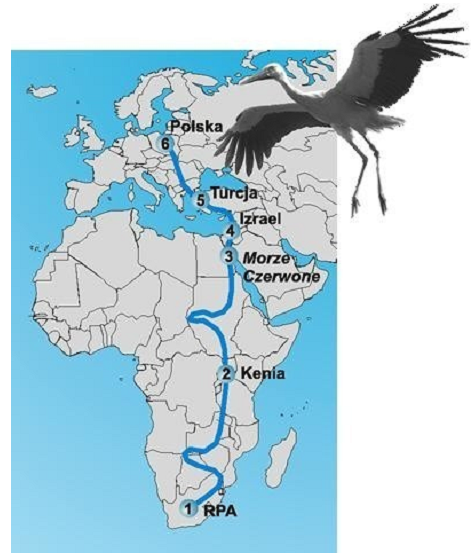 Często  zadajemy sobie pytanie, dlaczego ptaki przemierzają tysiące km drogą pełną niebezpieczeństw, aby dotrzeć do miejsc zimowania, w których spędzają raptem 2 miesiące? Przyczyną takiego zachowania jest m.in. brak pożywienia na terenach lęgowych w okresie zimy. Ptakom nie przeszkadza niska temperatura, gdyż są na nią odporne. Problem pojawia się w momencie opadów śniegu. Wówczas zamarznięta, przykryta śniegiem ziemia uniemożliwia im żerowanie. Bociany aby przetrwać ten niesprzyjający okres lecą do Afryki, gdzie w czasie zimy mają dostatecznie dużo pokarmu. Możemy zadać sobie zatem pytanie, dlaczego w takim razie nie zostają tam na stałe? Otóż w Afryce w okresie letnim panują susze, w skutek których latem występuje niedobór pożywienia. Bociany wiedzą, że nie będą w stanie odchować tam młodych, dlatego każdego roku na wiosnę wracają do swoich miejsc lęgowych, na których jest w tym czasie dostateczna ilość pokarmu.Propozycja nr 4Karta pracy, Nowe przygody Olka i Ady, cz. 3, s.67-68s. 67- Dzieci z oglądają zdjęcia ptaków. Dotykają ich i mówią nazwy ptaków (wilga, sroka, sowa). Następnie naklejają zdjęcia ptaków odszukanych wśród naklejek według podanego rytmu. - Dzieci próbują połączyć pierwsze głoski z nazw kolejnych obrazków. Podają nazwę ptaka, która powstała.s. 68- Dzieci czytają samodzielnie lub przy pomocy rodzica/opiekuna nazwy ptaków z pierwszego rzędu. Odszukują w drugim i trzecim rzędzie takie same wyrazy i kolorują nazwy tak samo jak pola z wyrazami we wzorze.Propozycja nr 5Rodzic/opiekun zasłania nazwę ptaka i czyta dziecku zagadki o ptakach. Może powiedzieć, 
że są to ptaki, które wracają do nas na wiosnę. 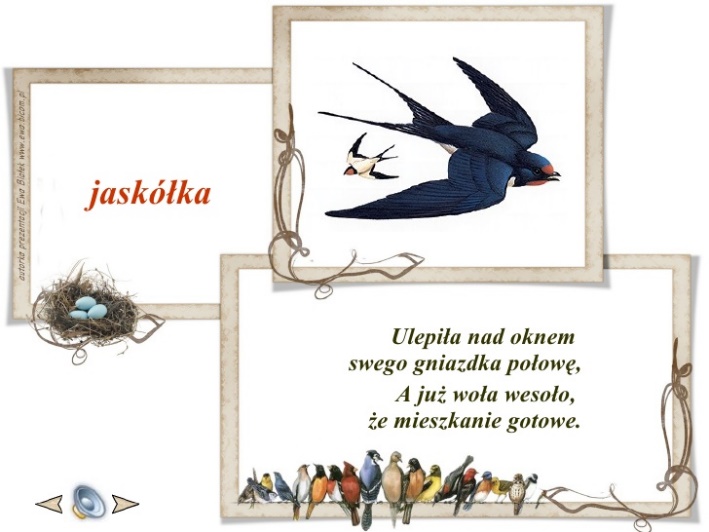 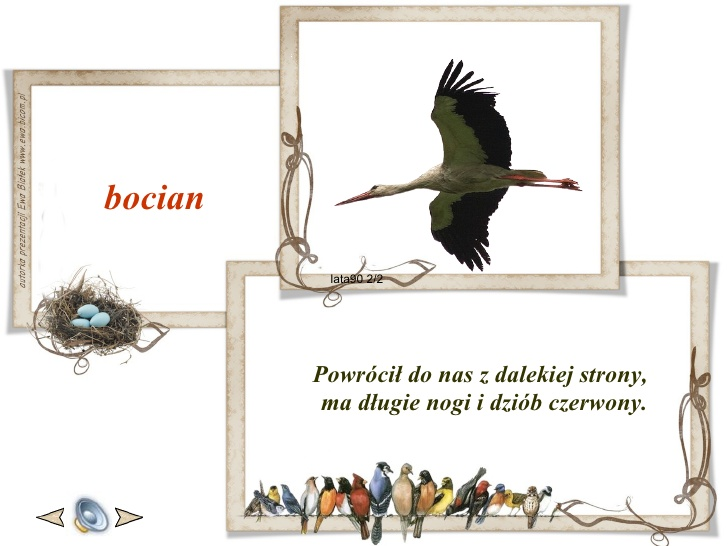 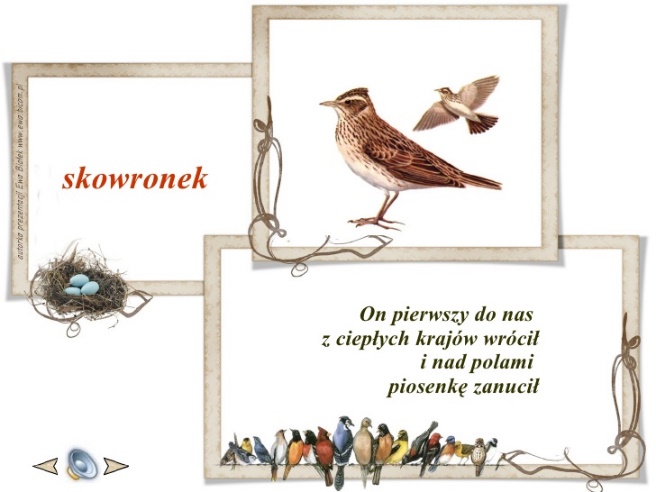 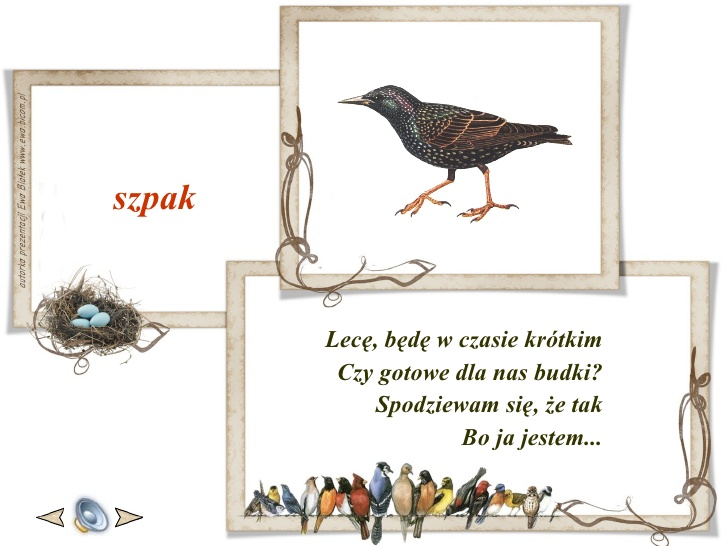 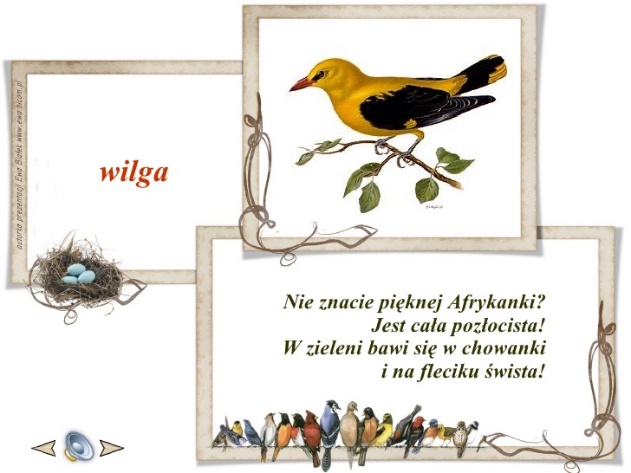 Propozycja nr 6 Zabawa ortofoniczna – Ptasie treleDzieci powtarzają za rodzicem/opiekunem odgłosy ptaków:- bocian – kle, kle, kle,- kukułka – ku-ku, ku-ku, ku-ku,- jaskółka – ciwit, ciwit, ciwit,- gil – diu, diu, diu lub dy, dy, dy albo ryr, ryr, ryr,- żuraw – tu-tu-tu,- jemiołuszka – sri-cir, sri-cir, sri-cir.Przygotowała: Weronika Pawełkowicz